                                                                            ПРОЄКТ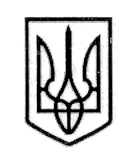 У К Р А Ї Н А СТОРОЖИНЕЦЬКА МІСЬКА РАДА ЧЕРНІВЕЦЬКОГО РАЙОНУ ЧЕРНІВЕЦЬКОЇ ОБЛАСТІВИКОНАВЧИЙ КОМІТЕТР І Ш Е Н Н Я  «___» _________2023 року                                          №      ___                                                                                                     Про встановлення піклуваннянад дитиною, позбавленоюбатьківського піклування, ЛИПОВЕЦЬКОЮ О.А.,уродженкою с. Банилів-ПідгірнийРозглянувши заяву гр. ПРОХОРЧУК М.В. жительки с. Банилів-Підгірний про призначення її піклувальником над дитиною, позбавленою батьківського піклування, керуючись  частиною 1 статті 34 Закону України «Про місцеве самоврядування в Україні», статтями 11, 12 Закону України «Про забезпечення організаційно-правових умов соціального захисту дітей-сиріт та дітей, позбавлених батьківського піклування», Порядком провадження органами опіки та піклування діяльності, пов’язаної із захистом прав дитини, враховуючи рекомендації комісії з питань захисту прав дитини Сторожинецької міської ради від 13 липня 2023 року № 13-34/2023 «Про доцільність встановлення піклування  та відповідність його інтересам дитини, позбавленої батьківського піклування, Липовецької О.А., жительки с. Банилів-Підгірний Чернівецького району Чернівецької області», діючи в інтересах дитини,виконавчий комітет міської ради вирішив:Встановити піклування над дитиною, позбавленою батьківського піклування, ЛИПОВЕЦЬКОЮ Ольгою Андріївною, 14 лютого 2006 р.н., уродженкою с. Банилів-Підгірний Чернівецького району Чернівецької області та призначити її піклувальником гр. ПРОХОРЧУК Марію Василівну, 03 квітня 1980 р.н., жительку с. Банилів-Підгірний, вул. Головна, буд. 219 Чернівецького району Чернівецької області.Продовження рішення виконавчого комітету № ______ від «___» __________2023 рокуДоручити відділу соціального захисту населення Сторожинецької міської ради забезпечити соціальний супровід сімʼї ПРОХОРЧУК М.В. по місцю її проживання.Доручити Службі у справах дітей Сторожинецької міської ради здійснювати контроль за станом утримання, виховання дитини в сімʼї піклувальника.Контроль за виконанням даного рішення покласти на першого заступника міського голови Ігоря БЕЛЕНЧУКА.Сторожинецький міський голова			            Ігор МАТЕЙЧУКВиконавець:НачальникСлужби у справах дітей				    	    Маріян НИКИФОРЮК              Погоджено:	Секретар міської ради 	                                                       Дмитро БОЙЧУКПерший заступник міського голови                                    Ігор БЕЛЕНЧУКНачальник відділу організаційної та кадрової роботи                                       Ольга ПАЛАДІЙНачальник юридичного відділу	                                    Олексій КОЗЛОВНачальник відділу документообігу        та контролю	                                                                  		       Микола БАЛАНЮК